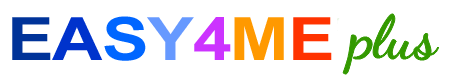 Lernmaterialien 
Microsoft Office Specialist und Experteasy4me.plusFormular Mitgliedsantrag für FirmenmitarbeiterMitgliedsantrag gültig ab:Aktiv: … Ja … NeinName:Telefon privat:Mitgliedsbeitrag:… Überweisung	… Barzahlung